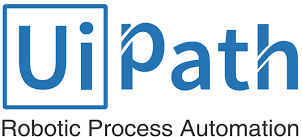 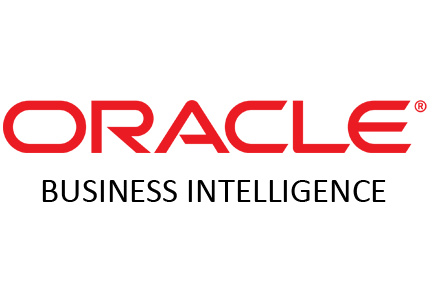 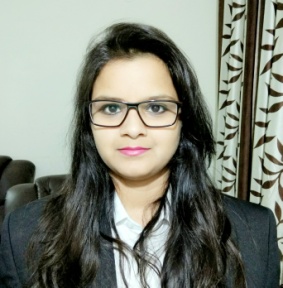 Software Consultant with 3 years of experience in OBIEE and BI technologies.Extensively worked on oracle business intelligence enterprise edition (OBIEE).Developed and tested reports and dashboards.Worked with Oracle database system.Practical understanding of enterprise data warehouse (EDW) and OLAP concepts.1 year 4 months of experience in Robotics Process Automation (RPA) with UiPath tool.Certified in UiPath Developer - RPA Developer Beginner Diploma.Delivered robotics automation projects.Worked in project delivered using Agile Methodology.Experienced and strong understanding of SDLC (Software development lifecycle).Reporting Tools: OBIEE 11.1.1.7g.Database: Oracle11gLanguage: SQLTools: TOAD, Advanced Excel, MS officeRPA Tools: UiPathAgile: Agile MethodologiesAbility to contribute to a high-performing, motivated workgroup by applying interpersonal and collaboration skills to achieve project goals and realize value.Leadership Qualities and always looking to take the initiative.Getting work delivered efficiently and productively in onshore offshore model.WORK EXPERIENCEWORK EXPERIENCEWORK EXPERIENCEWORK EXPERIENCEWORK EXPERIENCE
July’14-Nov’17                                                   MDLR Group                                            Software Consultant
July’14-Nov’17                                                   MDLR Group                                            Software Consultant
July’14-Nov’17                                                   MDLR Group                                            Software Consultant
July’14-Nov’17                                                   MDLR Group                                            Software Consultant
July’14-Nov’17                                                   MDLR Group                                            Software ConsultantResponsible for developing and testing dashboards and ad-hoc reporting using OBIEE. Involved in various full cycle implementation of OBIEE project.Created connection pools, physical tables and defined Primary key, foreign key joins, complex joins in the physical layer of the repository.Experienced in designing tables, views and alias for use in OBIEE.Created MLTS, measures, dimension hierarchies, level based measures in BMM layer.Performed unit testing of the Reports and Dashboards.Worked upon important release documents such as Implementation plan, approval forms and sign-off activities from different stake holders.Responsible for identifying best suitable RPA tool by POC’s. Gained knowledge on RPA technology to implement web portal automation.Identified processes which could be automated through RPA tool.Worked with teams to develop and maintain robots using UI Path Studio.Performing various tests and release management activities.Have great affinity for automation.Responsible for developing and testing dashboards and ad-hoc reporting using OBIEE. Involved in various full cycle implementation of OBIEE project.Created connection pools, physical tables and defined Primary key, foreign key joins, complex joins in the physical layer of the repository.Experienced in designing tables, views and alias for use in OBIEE.Created MLTS, measures, dimension hierarchies, level based measures in BMM layer.Performed unit testing of the Reports and Dashboards.Worked upon important release documents such as Implementation plan, approval forms and sign-off activities from different stake holders.Responsible for identifying best suitable RPA tool by POC’s. Gained knowledge on RPA technology to implement web portal automation.Identified processes which could be automated through RPA tool.Worked with teams to develop and maintain robots using UI Path Studio.Performing various tests and release management activities.Have great affinity for automation.Responsible for developing and testing dashboards and ad-hoc reporting using OBIEE. Involved in various full cycle implementation of OBIEE project.Created connection pools, physical tables and defined Primary key, foreign key joins, complex joins in the physical layer of the repository.Experienced in designing tables, views and alias for use in OBIEE.Created MLTS, measures, dimension hierarchies, level based measures in BMM layer.Performed unit testing of the Reports and Dashboards.Worked upon important release documents such as Implementation plan, approval forms and sign-off activities from different stake holders.Responsible for identifying best suitable RPA tool by POC’s. Gained knowledge on RPA technology to implement web portal automation.Identified processes which could be automated through RPA tool.Worked with teams to develop and maintain robots using UI Path Studio.Performing various tests and release management activities.Have great affinity for automation.Responsible for developing and testing dashboards and ad-hoc reporting using OBIEE. Involved in various full cycle implementation of OBIEE project.Created connection pools, physical tables and defined Primary key, foreign key joins, complex joins in the physical layer of the repository.Experienced in designing tables, views and alias for use in OBIEE.Created MLTS, measures, dimension hierarchies, level based measures in BMM layer.Performed unit testing of the Reports and Dashboards.Worked upon important release documents such as Implementation plan, approval forms and sign-off activities from different stake holders.Responsible for identifying best suitable RPA tool by POC’s. Gained knowledge on RPA technology to implement web portal automation.Identified processes which could be automated through RPA tool.Worked with teams to develop and maintain robots using UI Path Studio.Performing various tests and release management activities.Have great affinity for automation.Responsible for developing and testing dashboards and ad-hoc reporting using OBIEE. Involved in various full cycle implementation of OBIEE project.Created connection pools, physical tables and defined Primary key, foreign key joins, complex joins in the physical layer of the repository.Experienced in designing tables, views and alias for use in OBIEE.Created MLTS, measures, dimension hierarchies, level based measures in BMM layer.Performed unit testing of the Reports and Dashboards.Worked upon important release documents such as Implementation plan, approval forms and sign-off activities from different stake holders.Responsible for identifying best suitable RPA tool by POC’s. Gained knowledge on RPA technology to implement web portal automation.Identified processes which could be automated through RPA tool.Worked with teams to develop and maintain robots using UI Path Studio.Performing various tests and release management activities.Have great affinity for automation.LIVE PROJECTSLIVE PROJECTSLIVE PROJECTSLIVE PROJECTSWeb Content AutomationNews agency wanted to establish a centralized repository to analyze live and trending NEWS from various NEWS websites. This centralized portal helped all journalists to be updated about ongoing news through Automation.Risk ReportingWe designed and implemented BI which provides trend analysis, exception trends and many credit risk related information. Now Business can take important decisions using reports. The reports are live now with great appreciation from business. I was part of the delivery team.DegreeSchool / CollegeCGPA / AggregateM.C.A.Guru Jambeshwar University, Hisar, Haryana80%B.C.A.Kurukshetra University, Kurukshetra, Haryana66%XII(CBSE)Holy Angel School, Hisar, Haryana74%X(CBSE)K.L Arya D.A.V. Public School, Hisar, Haryana76%AWARDS &ACHIEVEMENTSAWARDS &ACHIEVEMENTSAWARDS &ACHIEVEMENTSAWARDS &ACHIEVEMENTSAchievementsCross trained on different BI tools and delivered project within time lines and meeting quality standards.Completed project within timelines and with good quality work. Received appreciation from senior management.Completed MCA with distinction.AwardsBest performerSpot AwardMCA: -Student of the year.